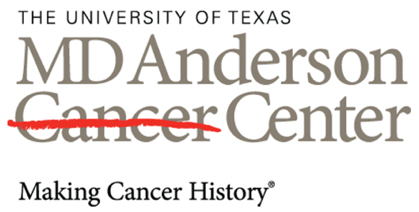 Contemporary Critical Care Complications of Stem Cell Transplant/Cellular TherapiesPresented byWednesday March 24, 20219:00 AMOnlineTarget Audience:Specialties:	Pediatrics/AyaProfessions:	Physician (MD or DO), Nurse/APN, Student or TraineeDescription:This virtual conference is designed for healthcare professionals, emphasizing critical care complications of Stem Cell Transplantation-Immune Effector Cell (SCT-IEC) in the pediatric population. It will combine live lectures and synchronous simulation activity using a Virtual Reality platform. The virtual reality (VR) technology will provide an immersive experience to the learners.  Group debriefing and panel discussion will follow the VR simulation.Learning Objectives:1 Improve communication between SCT-IEC and critical care teams during transition of care for pediatric SCT-IEC patients.2 Increase critical care team competencies regarding care of children undergoing SCT-IEC who require critical care3 Identify future quality and research initiatives regarding interdisciplinary care of children undergoing SCT-IEC.Nursing Objectives:1 Self-report intent to change practice by applying effective communication techniques when communicating to other members of the interdisciplinary team regarding the care of SCT-IEC  patients.2 Self-report knowledge gain in the early detection and management of patients with SCT-IEC therapies complications.3 Synthesize the foundational concepts of the care of patient's undergoing SCT-IEC transplantation in relation to their when working with the inter professional health care team to deliver a safe and quality care.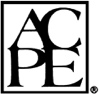 Accreditation:The University of Texas MD Anderson Cancer Center is accredited by the Accreditation Council for Continuing Medical Education (ACCME) to provide continuing medical education for physicians.The University of Texas MD Anderson Cancer Center is accredited with distinction as a provider of nursing continuing professional development by the American Nurses Credentialing Center's Commission on Accreditation.Credit Designation:The University of Texas MD Anderson Cancer Center designates this live activity,other:live lecture with synchronous virtual simulation followed by group debriefing and panel discussion. for a maximum of 8.25 AMA PRA Category 1 Credit(s)™.  Physicians should claim only the credit commensurate with the extent of their participation in the activity.The University of Texas MD Anderson Cancer Center designates this live activity,other:live lecture with synchronous virtual simulation followed by group debriefing and panel discussion. will award 8.25 Nursing Continuing Professional Development (NCPD) credits.Commercial Support:No commercial support has been received for this activity.Faculty & Planner Disclosure:Hardware & Software Requirements:If this activity includes a virtual meeting, the technical requirements are as follows:System Requirements:Internet Connection – broadband wired or wireless (3G or 4G/LTE)Speakers – built-in or wireless BluetoothWindows:Internet Browser – Internet Explorer 11+, Edge 12+, Firefox 27+, Chrome 30+Operating System – Windows 10 Home, Pro, or Enterprise. S Mode is not supported.Apple:Internet Browser – Safari 7+, Firefox 27+, Chrome 30+Operating System macOS 10.9 or laterProcessor Requirements:Minimum – Single-core 1GHz or higherRecommended – Dual-core 2GHz or higher (Intel i3/i5/i7 or AMD equivalent)RAM Requirements:Minimum – N/ARecommended – 4GBBandwidth:50 - 70kbps (down)Supported Tablet and Mobile Devices:Surface PRO 2 or higher and running Windows 8.1 or higheriOS and Android devicesBlackberry devicesAli Ahmad, DOPediatric IntensivistMD Anderson Cancer CenterBrandon Brown, MFellowMD Anderson Cancer CenterLinda Chi, MDDr.MD Anderson Cancer CenterSelim Corbacioglu, MD PhDDepartment ChairUniversity of Regensburg, GermanyMatteo Di Nardo, MDProfessorChildren’s Hospital Bambino GesùLinette Ewing, DODr. MD Anderson Cancer CenterSarah Featherston, Bachelor of Science NursingPediatric Lead Nurse Transplant CoordinatorMD Anderson Cancer CenterAvis Harden, MDMD Anderson Cancer CenterSangeeta Hingorani, MDProfessorUniversity of Washington/Seattle ChildrensSajad Khazal, MDMD Anderson Cancer CenterMira Kohorst, MDAssistant ProfessorMayo Clinic Academic CenterKris Mahadeo, D PHUniversity of Texas at MD Anderson Cancer CenterJeffrey Miller, MSNAdvanced Practice Registered NurseMD Anderson Cancer CenterKaren Moody, MDDirector of Palliative and Supportive CareUniversity of Texas MD Anderson Cancer CenterTheresa Mottes, MSNAPRN, PediatricsAnn & Robert Lurie Children's HospitalDemetrios Petropoulos, MDPROFESSORMD ANDERSON CANCER CENTERDristhi Ragoonanan, MDUniversity of TexasShehla Razvi, MDAssistant professorMd andersonCourtney Rowan, MDAssociate Professor, PediatricsIndiana UniversityBasirat Shoberu, PharmDMD Anderson Cancer CenterPriti Tewari, MDAssociate ProfessorUniversity of Texas at MD Anderson Cancer CenterName of individualIndividual's role in activityName of commercial interest/Nature of relationshipKris Mahadeo, MD, MPHCo-Director,FacultyGrant or research support-Jazz Pharma-|Paid consultant-Jazz Pharma- - 03/22/2021Priti Tewari, MDCo-Director,Faculty Planner,FacultyNothing to disclose - 03/22/2021Linette Ewing, DOFaculty Planner,Other Planning Committee Member,FacultyNothing to disclose - 03/19/2021Avis Harden, MDFaculty Planner,FacultyNothing to disclose - 12/11/2020Sajad Khazal, MDFaculty Planner,FacultyNothing to disclose - 02/18/2021Mira Kohorst, MDFaculty Planner,FacultyNothing to disclose - 03/03/2021Jeffrey Miller, MSNFaculty Planner,FacultyNothing to disclose - 03/23/2021Demetrios Petropoulos, MDFaculty Planner,FacultyNothing to disclose - 03/03/2021Dristhi Ragoonanan, MDFaculty Planner,Other Planning Committee Member,FacultyNothing to disclose - 02/22/2021Shehla Razvi, MDFaculty Planner,FacultyNothing to disclose - 03/07/2021Basirat Shoberu, PharmDFaculty Planner,Other Planning Committee Member,FacultyNothing to disclose - 03/03/2021Daryl Gumban, MSNNurse Planner,Other Planning Committee MemberNothing to disclose - 03/15/2021James Cavalier, PhDOther Planning Committee MemberNothing to disclose - 03/23/2021Matteo Di Nardo, MDOther Planning Committee Member,FacultyNothing to disclose - 03/22/2021Felisha Estelle, BSOther Planning Committee MemberNothing to disclose - 02/28/2021Sarah Featherston, Bachelor of Science NursingOther Planning Committee Member,FacultyNothing to disclose - 03/09/2021Courtney Rowan, MDOther Planning Committee Member,FacultyNothing to disclose - 02/25/2021Ali Ahmad, DOFacultyNothing to disclose - 03/22/2021Brandon Brown, MFacultyNothing to disclose - 03/04/2021Linda Chi, MDFacultyNothing to disclose - 03/18/2021Selim Corbacioglu, MD PhDFacultyHonoraria-Jazz Pharmaceuticals - 03/06/2021Sangeeta Hingorani, MDFacultyPaid consultant-Omeros - - 03/19/2021Karen Moody, MDFacultyNothing to disclose - 02/04/2021Theresa Mottes, MSNFacultySpeakers Bureau-Baxter International, Inc. - 03/03/2021